     REPUBLICA  MOLDOVA	     	     РЕСПУБЛИКА  МОЛДОВА        CONSILIUL  RAIONAL                             РАЙОННЫЙ СОВЕТ               RÎŞCANI	  	                                       РЫШКАНЬProiectDECIZIE nr.02/  din     martie 2024Cu privire la încheierea Acord de colaborare între Consiliul Raional Rîșcani și Asociația Obștească BaștinaÎn temeiul alin.1, lit. t), art. 43, din Legea nr. 436/2006 privind administraţia publică locală, art5 din Legea nr. 435/2006 privind descentralizarea administrativă, examinând demersul nr. 42 din 19.01.2024 AO Baștina,Consiliul Raional DECIDE:Se aprobă Acordul  de colaborare între Consiliul Raional Rîșcani și Asociația Obștească Baștina (anexa 1).Se încredințează Preşedintelui raionului Rîşcani, Domnul Vladimir Mizdrenco, dreptul de a semna Acordului  de colaborare.Se desemnează persoana responsabilă pentru coordonarea activităţilor prevăzute în Acordului  de colaborare  dna Adela Cemîrtan,  șefă, Serviciul Administrare Publică.Responsabil de executarea deciziei este  dna Adela Cemîrtan,  șefă, Serviciul Administrare Publică în termen de până la  01.12.2025.Controlul executării prezentei decizii se pune în sarcina Comisiei consultative de specialitate pentru activităţi social-culturale, sănătate publică, muncă, administraţie publică şi drept.Preşedinte al şedinţei Consiliului Raional				Secretară a Consiliului Raional					R.PostolachiNota informativăla proiectul de decizie Cu privire la încheierea Acord de colaborare între Consiliul Raional Rîșcani și Asociația Obștească Baștina1. Denumirea autorului proiectului. Proiectul de decizie Cu privire la încheierea Acord de colaborare între Consiliul Raional Rîșcani și Asociația Obștească Baștina a fost elaborat de serviciul Administrare publică, subdiviziune responsabilă conform atribuțiilor..2.Condițiile ce au impus elaborarea proiectului de decizie. Elaborarea prezentului proiect de decizie a fost determinată de solicitarea nr. 42 din 19.01.2024 AO Baștina Scopul implementării proiectului de decizie. Consolidarea capacități locale de implementare a politicii și servicii sociale în vederea promovării culturii antreprenoriale. Principalele prevederi ale proiectului și evidențierea elementelor noi. Prezentul proiect de decizie prevede aprobarea Acordului de parteneriat între Consiliul raional Rîșcani, și Asociația Obștească Baștina ; încredințarea dreptului de a semna Acordului  de colaborare Preşedintelui raionului Rîşcani, Domnul Vladimir Mizdrenco, desemnarea persoanei responsabile pentru coordonarea activităţilor și a responsabilului de executarea deciziei dna Adela Cemîrtan,  șefă, Serviciul Administrare Publică în termen de până la 01.12.2025.Fundamentarea economico – financiară. Pentru implementarea acestei decizii se vor realiza cheltuieli din surse care nu  contravin legislației.Modul de încorporare a actului în cadrul normativ în vigoare: În temeiul alin.1, lit. t), art. 43, din Legea nr. 436/2006 privind administraţia publică locală, art5 din Legea nr. 435/2006 privind descentralizarea administrativă, examinând demers nr. 42 din 19.01.2024 AO Baștina,Avizarea și consultarea publică a proiectului. Proiectul de decizie a fost elaborat în regim de urgență, întrcât am constatat necesitatea semnării în timp limitat, care nu oferea posibilitatea de a fi consultat public. Pproiectul se prezintă comisiilor de specialitate pentru avizare și se propune Consiliului Raional pentru examinare și aprobare.Consultările expertizei juridice: Proiectul de decizie a fost examinat de serviciul juridic al Aparatului Președintelui, care a confirmat că decizia corespunde normelor legale.Șefă, Serviciul Administrare Publică                                     Adela Cemîrtan  ACORD DE COLABORAREOr. Rîşcani	martie 2024Părţile semnatare:Consiliul raional Rîşcani, reprezentată de Dl Vladimir Mizdrenco, Preşedinte;Asociaţia Obştească „BAŞTINA”, IDNO 1015620000036, înregistrată de IP „Agenţia Servicii Publice” din 17.07.2001, reprezentată de Dna Aurora Serediuc, Director executiv,în continuare Părţi interesate,în contextul prevederilor Concepţiei de Cooperare între Parlament şi Societatea Civilă şi necesităţii stabilirii unei cooperări eficiente între APL, instituţii publice şi societatea civilă în cadrul implementării politicilor naţionale şi locale pentru promovarea egalităţii şanselor şi a incluziunii sociale;în scopul eficientizării procesului de modernizare a sistemului serviciilor sociale în Republica Moldova;în scopul implementării acţiunilor de dezvoltare a antreprenoriatului în rândul tinerilor, prevăzute în Programul naţional pentru promovarea antreprenoriatului şi creşterea competitivităţii în anii 2023-2027;în scopul incluziunii sociale şi profesionale, dezvoltării competenţelor antreprenoriale ale tinerilor din raionul Rîşcani;în baza voinţei comune de a consolida colaborarea de lungă durată privind crearea unui mediu bazat pe principiile de toleranţă, înţelegere inter-etnică, nediscriminare, transparenţă decizională etc.au convenit asupra celor ce urmează:Scopul şi Obiectivele:	Acordul de colaborare are drept scop stabilirea unei colaborări eficiente între Părţile interesate în vederea consolidării capacităţilor locale de implementare a politicilor şi serviciilor sociale în vederea promovării culturii antreprenoriale, a incluziunii sociale şi profesionale a tinerilor din raionului Rîşcani, precum şi în vederea realizării activităţilor prevăzute în proiectul „Tinerii în afaceri”, implementat de AO „BAŞTINA”.Pentru realizarea scopului enunţat părţile semnatare îşi propun următoarele obiective:Promovarea culturii antreprenoriale în rândul tinerilor cu vârsta de 18-34 ani, APL şi populaţiei generale din raionul Rîşcani;Sporirea interesului responsabililor pentru incluziune socio-profesională a tinerilor şi implicarea activă în soluţionarea problemelor acestora;Promovarea şi facilitarea activităţilor de educaţie non-formală pentru sporirea competenţelor şi abilităţilor antreprenoriale a tinerilor, precum şi pentru incluziunea socială şi profesională a acestora;Sprijinirea dezvoltării antreprenoriatului tinerilor prin acordarea de granturi în natură sub formă de echipamente şi/sau materiale pentru iniţierea/dezvoltarea de mici şi micro-afaceri ale tinerilor, etc.Rezultatele scontate sunt:a Competenţe personale şi abilităţi antreprenoriale sporite ale tinerilor facilitează integrarea lor socială şi profesională;Tinerii din raionul Rîşcani, susţinuţi în procesul de iniţiere şi dezvoltare a activităţii antreprenoriale manifestă un grad mai înalt de bunăstare materială.Cooperarea în baza Acordului se va realiza prin:	Schimb reciproc de informaţii privind domeniul de colaborare în scopul realizării obiectivelor prezentului Acord;Suport reciproc în organizarea activităţilor/acţiunilor ce ţin de domeniul scopului de colaborare.Mecanismul de conlucrare:	în vederea realizării obiectivelor propuse, Părţile se angajează să contribuie la valorificarea acestora prin următoarele contribuţii:Consiliul raional Rîşcani:Promovarea culturii antreprenoriale în rândul tinerilor cu varsta de 18-34 ani, APL şi populaţiei generale din raionul Rîşcani;Oferirea informaţiilor privind aspecte legate de organizarea şi realizarea campaniei de informare, alte date de interes comun;Oferirea suportului în organizarea activităţilor/acţiunilor din ariile tematice de interes comun ce ţin de domeniul de colaborare;Facilitarea participării tinerilor, pesrsoanelor interesate în acţiunile ce ţin de domeniul de colaborare;Delegarea persoanelor responsabile pentru colaborarea cu AO „Baştina” şi realizarea obiectivelor prezentului Acord.Asociaţia Obştească „BAŞTINA”:Desfăşurarea campaniilor de informare în localităţile raionului Rîşcani;Realizarea activităţilor în scopul identificării tuturor tinerilor, inclusiv social- vulnerabili, pentru familiarizare despre oportunitatea de a lansa activitatea economică proprie;Selectarea celor mai viabile, inovative idei de afaceri în scopul dezvoltării sectoarelor economice din raionul Rîşcani;Promovarea şi facilitarea activităţilor de educaţie non-formală pentru sporirea competenţelor şi abilităţilor antreprenoriale a tinerilor, precum şi pentru incluziunea socială şi profesională a acestora;Sprijinirea dezvoltării antreprenoriatului tinerilor prin acordarea de granturi în natură sub formă de echipamente şî/sau materiale pentru iniţierea/dezvoltarea de mici şi micro-afaceri ale tinerilor, etc;Asigurarea suportului consultativ tinerilor în procesul de iniţiere şi dezvoltare a activităţilor antreprenoriale;Delegarea specialiştilor pentru activităţile comune ce ţin de domeniul de colaborare.Desemnarea persoanelor responsabile:	Fiecare parte va desemna persoane de contact care vor fi responsabile pentru buna realizare a prevederilor prezentului Acord:Pentru Consiliul raional Rîşcani: Stoian IqorPentru Asociaţia Obştească „Baştina”: Serediuc AuroraDispoziţii finale:	Prezentul Acord intră în vigoare de la data semnării şi este valabil până la 01.12.2025, cu posibilitatea de a fi revizuit sau extins.Toate prevederile stipulate în prezentul Acord pot fi revăzute de către ambele Părţi şi modificate la solicitarea şi prin acordul acestora.Semnatari:Preşedinte,                                                                                          Director executivConsiliul raional Rîşcani                                                                  al Asociaţiei Obşteşti„BAŞTINA”Vladimir Mizdrenco	     Aurora Serediuc______martie 2024                   	martie 2024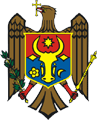 